Green Health Codes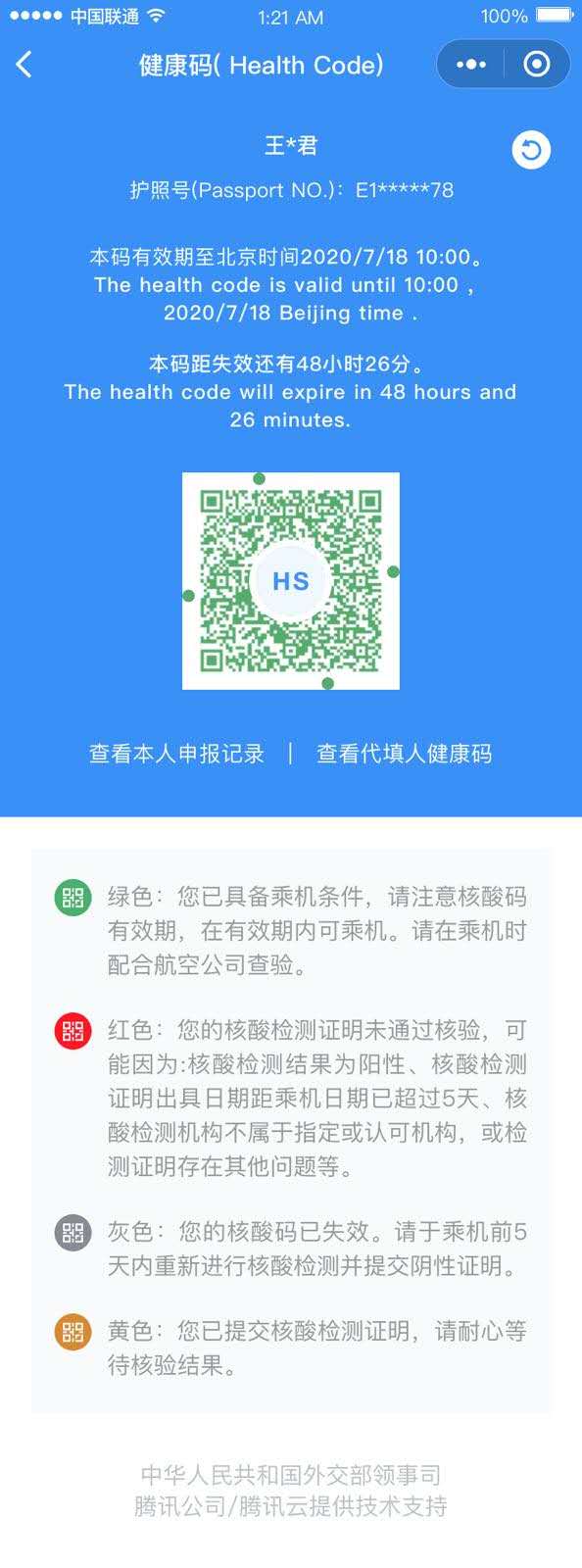 